   " 31 " августа 2022 г. № 46-ГОб утверждении муниципальной программы«Обеспечение жильем молодых семей на территории Городского округа «Жатай» на 2023-2027 годы»	В соответствии со статьей 179 Бюджетного кодекса Российской Федерации, Федеральным законом от 28 июня 2014 года N 172-ФЗ "О стратегическом планировании в Российской Федерации", Уставом Городского округа "Жатай", утвержденным Решением Окружного Совета депутатов ГО «Жатай» от 22.12.2017 № 46-3. 	1. Утвердить муниципальную программу «Обеспечение жильем молодых семей на территории Городского округа «Жатай» на 2023-2027 годы» согласно приложению к настоящему постановлению.2. Разместить настоящее постановление на официальном сайте Окружной администрации Городского округа «Жатай»www.jhatay.ru/.3. Настоящее постановление вступает в силу с 1 января 2023 года.4. Контроль над исполнением настоящего постановления возложить на заместителя главы Окружной администрации Городского округа «Жатай» Морозову А.А.Глава                                                                                        Е.Н. ИсаеваПриложение к Постановлению Главы Окружной Администрации ГО «Жатай»№ 46-Г от « 31 » августа 2022г.Муниципальная  Программа«Обеспечение жильем молодых семей на территорииГородского округа «Жатай» на 2023 – 2027 годы»,2022 г.СОДЕРЖАНИЕ Муниципальной программы «Обеспечение жильем молодых семей на территории Городского округа «Жатай» на 2023 – 2027 годы»Паспорт…………………………………………………..........3Нормативно-правовое обеспечение программы……...........4Характеристика текущей ситуации…………………….........4Цели и задачи программы……………………………............6Система программных мероприятий…………………...........7Ресурсное обеспечение программы………………….............8Перечень целевых индикаторов и показателей..........………9 Организация управления программой и контроль за ходом ее реализации………………………………...........………………9Объем финансирования муниципальной программы (Таблица1)………………………...........……………………...11План реализации муниципальной программы(Приложение № 1)…………………………………………......12Сведения о показателях (индикаторах) муниципальной программы (Приложение № 2)……………………………………………..16ПАСПОРТМУНИЦИПАЛЬНОЙ  ПРОГРАММЫ«Обеспечение жильем молодых семей на территорииГородского округа «Жатай» на 2023 – 2027 годы»Нормативно-правовое обеспечение ПрограммыНастоящая программа разработана на основании:- Жилищного кодекса Российской Федерации- Бюджетного кодекса Российской Федерации;- Постановления Правительства Российской Федерации от 30 декабря 2017 года N 1710 об утверждении Государственной программы Российской Федерации «Обеспечение доступным и комфортным жильем и коммунальными услугами граждан Российской Федерации»;- Постановления Правительства Республики Саха (Якутия) от 01 апреля 2020 года N 65«О мерах по обеспечению жильем молодых семей в Республике Саха (Якутия)». 		- Порядка предоставления молодым семьям социальных выплат и формирования списков молодых семей, имеющих право на получение социальной выплаты на приобретение (строительство) жилья, в рамках реализации мероприятия «Обеспечение жильем молодых семей» государственной программы Республики Саха (Якутия) «Обеспечение качественным жильем и повышение качества жилищно-коммунальных услуг на 2020 - 2024 годы»;-  Постановления Правительства РС (Я) от 15 сентября 2021 г. № 345 подпрограмма №2 «Обеспечение граждан доступным и комфортным жильем» Государственной программы Республики Саха (Якутия) «Обеспечение качественным жильем и повышение качества жилищно-коммунальных услуг на 2020 - 2024 годы»	- «Стратегии социально-экономического развития Городского округа «Жатай» Республики Саха (Якутия) на период до 2030 года Городского округа «Жатай»», утвержденной Окружным Советом депутатов № 58-2 от «20» декабря 2018 г.- Порядка предоставления молодым семьям социальных выплат на приобретение (строительство) жилья и их использования, утвержденный постановлением Главы Городского округа «Жатай» от 31 марта 2022 г. № 17-г.Характеристика текущей ситуацииЗа время реализации программы действующей в период с 2020 по 2022 годы ситуация с молодыми семьями улучшившими свои жилищные условия выглядит следующим образом: - 2020 г. – 1 семья;- 2021 г.– 1 семья;- 2022 г. – 1 семья.Итого за период реализации программы «Обеспечение жильем молодых семей на территории Городского округа «Жатай» на 2020-2022 годы» - 3 молодые семьи улучшили свои жилищные условия и на 22,2 % снизилось количество семей желающих улучшить свои жилищные условия (в 2020 году в очереди состояло- 24 семьи, в 2021 году- 19 семей, в 2022 году- 16 семей). Реализация Муниципальной программы «Обеспечение жильем молодых семей на территории Городского округа «Жатай» на 2020-2022 годы» показала ежегодный рост числа молодых семей, желающих стать участниками подпрограммы. Так, в 2020 году изъявила желание участвовать в программе 1 молодая семья, в 2021 году тоже 1 молодая семья, нуждающиеся в улучшении жилищных условий.Программа нацелена на создание системы государственной поддержки приобретения или строительства жилья молодым семьям.Острота проблемы определяется низкой доступностью жилья и ипотечных или иных кредитов, как для всего населения, так и для данной категории населения. Данная категория не может получить доступ на рынок жилья без бюджетной поддержки, даже имея достаточный уровень дохода для получения ипотечного или иного кредита, поскольку не может оплатить первый взнос при получении кредита. Молодые семьи в основном являются приобретателями первого в своей жизни жилья, а значит, не имеют жилья в собственности, которое можно было бы использовать как первоначальный актив для оплаты первого взноса при получении ипотечного или иного кредита, а также еще не имели возможности накопления средств на эти цели. При этом данная категория населения имеет хорошие перспективы роста заработной платы по мере повышения квалификации и государственная помощь на оплату первого взноса при получении ипотечных или иных кредитов для них будет являться хорошим стимулом для дальнейшего профессионального роста.Поддержка молодых семей при решении жилищной проблемы явится основой стабильных условий жизни для данной наиболее активной части населения. Возможность решения жилищной проблемы, в том числе и с привлечением средств ипотечного или иного кредита, создаст для молодежи стимул для повышения качества трудовой деятельности, уровня квалификации в целях роста заработной платы. Решение жилищной проблемы молодых граждан позволит сформировать экономически активный слой населения.Дополнительным эффектом настоящей Программы является решение демографической проблемы. Предполагается, что участником Программы может быть молодая семья, в том числе неполная молодая семья, состоящая из 1 молодого родителя и 1 и более детей, возраст каждого из супругов либо 1 родителя в неполной семье не превышает 35 лет независимо от наличия детей. Решение жилищной проблемы молодой семьи создаст условия и для роста рождаемости. Такой подход не исключает меры по дополнительному стимулированию рождаемости.Таким образом, основными принципами реализации данной Программы являются:- бюджетная поддержка молодых семей путем предоставления субсидий на приобретение жилья, в том числе на оплату первоначального взноса при получении ипотечного или иного жилищного кредита на приобретение или строительство жилья;- софинансирование Программы за счет средств федерального, республиканского и местного бюджетов;- добровольность участия в Программе молодых семей;- нуждаемость молодой семьи в улучшении жилищных условий в соответствии с действующим законодательством;- возможность для граждан - участников Программы реализовать свое право на получение бюджетной поддержки при улучшении жилищных условий в рамках данной Программы только один раз;- расчет размера субсидии производится исходя из размера общей площади жилого помещения, установленного для семей разной численности, количества членов молодой семьи - участницы Программы и норматива стоимости 1 кв. м общей площади жилья по ГО «Жатай». Норматив стоимости 1 кв. м общей площади жилья по ГО «Жатай» для расчета размера субсидии устанавливается Окружной Администрацией ГО «Жатай», но не выше средней рыночной стоимости 1 кв. м общей площади жилья по Республике Саха (Якутия), определяемой уполномоченным Правительством Российской Федерации федеральным органом исполнительной власти.- привлечение собственных средств граждан и ипотечных или иных кредитов при улучшении жилищных условий, требование платежеспособности участника Программы (в соответствии с критериями, устанавливаемыми финансовыми учреждениями) при приобретении или строительстве жилья с привлечением средств ипотечного или иного кредита.SWOT-анализЦели и задачи ПрограммыОсновной целью программы является обеспечение условий для предоставления государственной и муниципальной поддержки в решении жилищной проблемы молодым семьям.Для достижения основной цели программы необходимо решить следующую задачу:Обеспечение организационного и исполнительного механизма предоставления молодым семьям социальных выплат на приобретение жилья или строительства индивидуального жилого дома, которые могут направляться:а)	для оплаты цены договора купли-продажи жилого помещения (за исключением случаев, когда оплата цены договора купли-продажи предусматривается в составе цены договора с уполномоченной организацией на приобретение жилого помещения экономкласса на первичном рынке жилья);б)	для оплаты цены договора строительного подряда на строительство жилого дома (далее - договор строительного подряда);в)	для осуществления последнего платежа в счет уплаты паевого взноса в полном размере, после уплаты которого жилое помещение переходит в собственность молодой семьи (в случае, если молодая семья или один из супругов в молодой семье является членом жилищного, жилищно-строительного, жилищного накопительного кооператива) (далее - кооператив);г)	для уплаты первоначального взноса при получении жилищного кредита, в том числе ипотечного, или жилищного займа на приобретение жилого помещения или строительство жилого дома;д)	для оплаты цены договора с уполномоченной организацией на приобретение в интересах молодой семьи жилого помещения экономкласса на первичном рынке жилья, в том числе на оплату цены договора купли - продажи жилого помещения (в случаях, когда это предусмотрено договором с уполномоченной организацией) и (или) оплату услуг указанной организации;е)	для погашения основной суммы долга и уплаты процентов по жилищным кредитам, в том числе ипотечным, или жилищным займам на приобретение жилого помещения или строительство жилого дома за исключением иных процентов, штрафов, комиссий и пеней за просрочку исполнения обязательств по этим кредитам или займам.5. Система программных мероприятий.	Реализация системы мероприятий программы осуществляется по следующим направлениям:	- признание молодых семей нуждающимися в улучшении жилищных условий в порядке, установленном законодательством РФ и РС (Я) и имеющими достаточные доходы, позволяющие получить кредит, либо иные денежные средства, достаточные для оплаты расчетной (средней) стоимости жилья в части, превышающей размер предоставляемой социальной выплаты.	- формирование списков молодых семей для участия в программе;	- ежегодное определение объема средств, выделяемых из местного бюджета на реализацию мероприятий программы;	- выдача молодым семьям в установленном порядке свидетельств о праве на получение социальной выплаты на приобретение (строительство) жилья исходя из объемов финансирования, предусмотренных на эти цели в местном бюджете, а также объемов софинансирования за счет средств бюджета РС (Я) и федерального бюджета.План мероприятий муниципальной программы по периодам изложен в Приложении №2 к программе.Основные мероприятия по реализации программы «Обеспечение жильем молодых семей на территории Городского округа «Жатай» на 2023-2027годы» 6. Ресурсное обеспечение программы.Основными источниками финансирования программы являются:- средства федерального бюджета;- средства республиканского и местного бюджетов (софинансирование федеральной подпрограммы);- средства кредитных организаций, используемые для кредитования участников программы на цели приобретения или строительства жилья;  - средства участников программы, используемые для частичной  оплаты стоимости приобретения или строительства жилья.Общий объем средств, предусмотренных на реализацию программы, составляет              20 000,0 тыс. рублей, в том числе средства местного бюджета составляют 15 000,0 тыс. рублей; средства федерального бюджета – 0,0 тыс. рублей; средства республиканского бюджета РС (Я) – 0,0 тыс. рублей, а также привлеченные личные средства молодых семей – 5 000,0 тыс. рублей.Объем финансирования муниципальной программы по периодам изложен в таблице № 1 к программе.Перечень целевых индикаторов и показателей.Индикатором эффективности является: количество молодых семей – участников программы обеспеченных жильем, улучшившие жилищные условия с помощью социальных выплат.Эффективность реализации программы и использования, выделенных на нее средств федерального бюджета, бюджета РС (Я) и местного  бюджета будет обеспечена за счет:- исключения возможности нецелевого использования бюджетных средств;- прозрачности использования бюджетных средств;- адресного предоставления бюджетных средств;- привлечения молодыми семьями собственных, кредитных и заемных средств для приобретения или строительства жилья.Успешное выполнение мероприятий программы позволит обеспечить:- развитие и закрепление положительных демографических тенденций в обществе;- укрепление семейных отношений и снижение уровня социальной напряженности в обществе;	Сведения о показателях (индикаторах) муниципальной программы показаны в приложении №2.8. Организация управления программой и контроль за ходом ее реализацииОрганизация управления и контроля за исполнением Программы осуществляетсяпутем создания эффективных вертикальных и горизонтальных управленческо -информационных связей между заказчиками и исполнителями Программы.Руководителем Программы является начальник управления культуры, спорта, молодежной и семейной политики Окружной Администрации ГО «Жатай»,который несет ответственность за ход и конечные результаты реализации Программы, рациональное использование выделяемых на ее выполнение финансовых средств.Руководитель Программы обеспечивает управление реализацией Программы, предусматривающее:- формирование списков участников программы на территории муниципального образования и представление их государственному заказчику или уполномоченному агенту;- проведение информационной и разъяснительной работы среди населения по освещению целей и задач программы через местные средства массовой информации. Для контроля за ходом реализации Программы исполнитель Программы в установленные сроки представляет финансово-экономическое управление Окружной Администрации ГО «Жатай» отчет о реализации настоящей программы, а так же предоставляет отчет в Министерство строительства Республики Саха (Якутия), осуществляет контроль по количеству социальных выплат, выданных участникам программы, и размеру средств федерального, республиканского и местного бюджетов, предусмотренных на реализацию данной программы.Мониторинг реализации Программы ориентирован на раннее предупреждение возникновения проблем и отклонений хода реализации программ от запланированного уровня и осуществляется не реже одного раза в квартал. Формы мониторинга Программы приведены в Приложениях 3, 4 к Методическим рекомендациям.Предоставление отчетных данных для проведения мониторинга реализации программ и индикативных показателей предоставляется на бумажном и электронном носителе.До 10-го числа месяца, следующего за отчетным кварталом, ответственный исполнитель программы предоставляет информацию в финансово-экономический отдел ( далее – ФЭО) согласно утвержденным формам.  По результатам мониторинга реализации программ ФЭО готовятся предложения о сокращении или перераспределении между участниками программ на очередной финансовый год и плановый период бюджетных ассигнований на реализацию или о досрочном прекращении реализации, как отдельных мероприятий муниципальной программы, так и муниципальной программы в целом.Годовой отчет о ходе реализации и оценке эффективности программы (далее - годовой отчет) формируется ответственными исполнителями до 15 февраля года, следующего за отчетным, и направляется в ФЭО.Таблица 1 к программе "Обеспечение жильем молодых семей на территории Городского округа "Жатай" на 2023-2027 годы"Приложение №1 к программе "Обеспечение жильем молодых семей на территории Городского округа "Жатай" на 2023 - 2027 годы"Приложение №2 к программе "Обеспечение жильем молодых семей на территории Городского округа "Жатай" на 2023 - 2027 гг."Республика Саха (Якутия)Окружная Администрация Городского округа  "Жатай"ПОСТАНОВЛЕНИЕ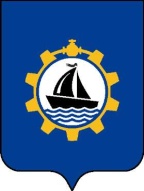 Саха θрθспyyбyлyкэтэ"Жатай" Куораттаађы уокуругун Уокуруктаађы  ДьаhалтатаУУРААХНаименование муниципальной программыМуниципальная программа «Обеспечение жильем молодых семей на территории Городского округа «Жатай» на 2023-2027 годы» (далее по тексту - программа).Основание для разработкиПостановление Главы Окружной Администрации ГО «Жатай» №170 от 16.09.2016г. «Об утверждении Методических рекомендаций по разработке муниципальных программ ГО «Жатай».Заказчик Программы Окружная Администрация Городского округа «Жатай»Ответственный исполнитель ПрограммыУправление культуры, спорта, молодежной и семейной политики Окружной Администрации Городского округа«Жатай».ЦельЦель – обеспечение условий для предоставления государственной и муниципальной поддержки в решении жилищной проблемы молодым семьямЗадачи программы:Обеспечение организационного и исполнительного механизма предоставления молодым семьям социальных выплат на приобретение или строительство жильяСроки и этапы  реализацииПрограмма рассчитана на 2023 - 2027 годы и будет реализована без выделения этапов.Объем и источники финансирования, в том числе по годам реализацииПрограмма реализуется за счет средств федерального, республиканского, местного бюджетов, а также личных средств граждан и кредитных (заемных) средств в сумме 20 000,00 тыс. рублей в т.ч. из:     Местного бюджета: 15 000,00 тыс. рублей, в том числе:2023 год - 3 000,00 тыс. рублей;2024 год - 3 000,00 тыс. рублей;2025 год - 3 000,00 тыс. рублей;2026 год - 3 000,00 тыс. рублей;2027 год - 3 000,00 тыс. рублей.Республиканского бюджета: 0,00 тыс. рублей;Федерального бюджета: 0,00 тыс. рублей;Внебюджетные средства (Личные/заемные средства граждан) 5 000,00 тыс. рублей, в том числе:2023 год  – 1 000,00 тыс. рублей;2024 год – 1 000,00 тыс. рублей;2025 год – 1 000,00 тыс. рублей;2026 год – 1 000,00тыс. рублей;2027 год – 1 000,00тыс. рублей.Объем финансирования носит прогнозный характер и подлежит уточнению в установленном порядке при формировании бюджетов всех уровнейИндикатор эффективности реализации программыКоличество молодых семей – участников программы, улучшивших жилищные условия с помощью социальных выплат.Ожидаемые конечные результаты реализацииУкрепление семейных отношений и снижение социальной напряженности в обществе.Обеспечение 16 молодых семей жильем.Сильные стороны(S)Слабые стороны(W)- наличие отработанной системы реализации мероприятий программы- недостаточность  финансирования на республиканском и федеральном уровнеВозможности(О)Угрозы(Т)- наличие большого количества молодых семей, желающих принять участие в реализации мероприятий программы;- получение молодыми семьями ипотечного кредита, при использовании социальных выплат в качестве первоначального взноса.- закрытие программы на федеральном уровне;- снижение накоплений у граждан данной категории.№мероприятияСрок выполненияОтветственные исполнители1.Организация учета молодых семей, участников программы2023-2027Управление культуры, спорта, молодежной и семейной политики Окружной Администрации ГО «Жатай»2.Организация информационно- разъяснительной работы среди населения по освещению целей и задач программы2023-2027Управление культуры, спорта, молодежной и семейной политики Окружной Администрации ГО «Жатай»3.Формирование списков молодых семей для участия в программе2023-2027Управление культуры, спорта, молодежной и семейной политики Окружной Администрации ГО «Жатай»4.Выдача молодым семьям в установленном порядке свидетельств на приобретение жилья исходя из объемов финансирования, предусмотренных на эти цели в бюджете ГО «Жатай», а также объемов софинансирования за счет средств республиканского и федерального бюджетовЕжегодно в соответствии с условиями ПрограммыУправление культуры, спорта, молодежной и семейной политики Окружной Администрации ГО «Жатай»5. Мониторинг использования средств субсидии молодыми семьямиЕжегодно в соответствии с условиями ПрограммыУправление культуры, спорта, молодежной и семейной политики Окружной Администрации ГО «Жатай»                                            Объем финансирования муниципальных программ                                            Объем финансирования муниципальных программ                                            Объем финансирования муниципальных программ                                            Объем финансирования муниципальных программ                                            Объем финансирования муниципальных программ                                            Объем финансирования муниципальных программ(тыс. рублей)(тыс. рублей)(тыс. рублей)(тыс. рублей)Источники финансированияОбъем финансирования, 2023-2027 г.Отчетный год (2021 г.)Текущий год  (2022 г.)1-ый плановый период (2023 г.)2-ый плановый период (2024 г.)3-ой плановый период (2025 г.)4-ой плановый период (2026 г.)5-ой плановый период (2027 г.)Федеральный бюджет, в том числе:0,00659,40694,500,000,000,000,000,00- капитальные вложения- НИОКР, ПИР, ПСД- прочие расходы0,00659,40694,500,000,000,000,000,00Республиканский бюджет, в том числе:0,0057,4044,300,000,000,000,000,00- капитальные вложения- НИОКР, ПИР, ПСД- прочие расходы0,0057,4044,300,000,000,000,000,00Местный бюджет, в том числе:15000,00675,10875,003000,003000,003000,003000,003000,00- капитальные вложения- НИОКР, ПИР, ПСД- прочие расходы15000,00675,10875,003000,003000,003000,003000,003000,00Внебюджетные источники, в том числе:5000,000,001000,001000,001000,001000,001000,001000,00- капитальные вложения- НИОКР, ПИР, ПСД- прочие расходы5000,000,001000,001000,001000,001000,001000,001000,00Итого:20000,001391,92613,84000,004000,004000,004000,004000,00План реализации муниципальной программы План реализации муниципальной программы План реализации муниципальной программы План реализации муниципальной программы (тыс. рублей)N п/пНаименование мероприятийСроки реализацииВсего финансовых средствв том числе по источникам финансированияв том числе по источникам финансированияв том числе по источникам финансированияв том числе по источникам финансированияОтветственный исполнитель                      N п/пНаименование мероприятийСроки реализацииВсего финансовых средствФедеральный бюджетБюджет РС(Я)Бюджет                             ГО "Жатай"Внебюджетные источникиОтветственный исполнитель                      123456789Муниципальная программа "Обеспечение жильем молодых семей на территории Городского округа "Жатай" на 2023 - 2027 годы"Муниципальная программа "Обеспечение жильем молодых семей на территории Городского округа "Жатай" на 2023 - 2027 годы"Муниципальная программа "Обеспечение жильем молодых семей на территории Городского округа "Жатай" на 2023 - 2027 годы"Муниципальная программа "Обеспечение жильем молодых семей на территории Городского округа "Жатай" на 2023 - 2027 годы"Муниципальная программа "Обеспечение жильем молодых семей на территории Городского округа "Жатай" на 2023 - 2027 годы"Муниципальная программа "Обеспечение жильем молодых семей на территории Городского округа "Жатай" на 2023 - 2027 годы"Муниципальная программа "Обеспечение жильем молодых семей на территории Городского округа "Жатай" на 2023 - 2027 годы"Муниципальная программа "Обеспечение жильем молодых семей на территории Городского округа "Жатай" на 2023 - 2027 годы"Муниципальная программа "Обеспечение жильем молодых семей на территории Городского округа "Жатай" на 2023 - 2027 годы"N.Цель N. Предоставление муниципальной поддержки в решении жилищной проблемы молодым семьямЦель N. Предоставление муниципальной поддержки в решении жилищной проблемы молодым семьямЦель N. Предоставление муниципальной поддержки в решении жилищной проблемы молодым семьямЦель N. Предоставление муниципальной поддержки в решении жилищной проблемы молодым семьямЦель N. Предоставление муниципальной поддержки в решении жилищной проблемы молодым семьямЦель N. Предоставление муниципальной поддержки в решении жилищной проблемы молодым семьямЦель N. Предоставление муниципальной поддержки в решении жилищной проблемы молодым семьямЦель N. Предоставление муниципальной поддержки в решении жилищной проблемы молодым семьямВсего2023-2027гг.20 000,00,00,015 000,05 000,0Ведущий специалист по молодёжной политике  УКСМиСПОтчетный год2021 г.1391,9659,457,4675,10,0Ведущий специалист по молодёжной политике УКСМиСПТекущий год2022 г.2613,8694,544,3875,01000,0Ведущий специалист по молодёжной политике УКСМиСП1-й плановый год2023 г.4000,00,00,03000,01000,0Ведущий специалист по молодёжной политике УКСМиСП2-й плановый год2024 г.4000,00,00,03000,01000,0Ведущий специалист по молодёжной политике УКСМиСП3-й плановый год2025 г.4000,00,00,03000,01000,0Ведущий специалист по молодёжной политике УКСМиСП4-й плановый год2026 г.4000,00,00,03000,01000,0Ведущий специалист по молодёжной политике УКСМиСП5-й плановый год2027 г.4000,00,00,03000,01000,0Ведущий специалист по молодёжной политике УКСМиСПN. 1.Задача N. 1: Обеспечение организационного механизма предоставления молодым семьям социальных выплат на приобретение (строительство) жильяЗадача N. 1: Обеспечение организационного механизма предоставления молодым семьям социальных выплат на приобретение (строительство) жильяЗадача N. 1: Обеспечение организационного механизма предоставления молодым семьям социальных выплат на приобретение (строительство) жильяЗадача N. 1: Обеспечение организационного механизма предоставления молодым семьям социальных выплат на приобретение (строительство) жильяЗадача N. 1: Обеспечение организационного механизма предоставления молодым семьям социальных выплат на приобретение (строительство) жильяЗадача N. 1: Обеспечение организационного механизма предоставления молодым семьям социальных выплат на приобретение (строительство) жильяЗадача N. 1: Обеспечение организационного механизма предоставления молодым семьям социальных выплат на приобретение (строительство) жильяЗадача N. 1: Обеспечение организационного механизма предоставления молодым семьям социальных выплат на приобретение (строительство) жильяОтчетный год2021 г.1391,9659,457,4675,10,0Ведущий специалист по молодёжной политике УКСМиСПТекущий год2022 г.2613,8694,544,3875,01000,0Ведущий специалист по молодёжной политике УКСМиСП1-й плановый год2023 г.4000,00,00,03000,01000,0Ведущий специалист по молодёжной политике УКСМиСП2-й плановый год2024 г.4000,00,00,03000,01000,0Ведущий специалист по молодёжной политике УКСМиСП3-й плановый год2025 г.4000,00,00,03000,01000,0Ведущий специалист по молодёжной политике УКСМиСП4-й плановый год2026 г.4000,00,00,03000,01000,0Ведущий специалист по молодёжной политике УКСМиСП5-й плановый год2027 г.4000,00,00,03000,01000,0Ведущий специалист по молодёжной политике УКСМиСПN. 1.1Мероприятие N 1.1: Организация учета молодых семей, участников программы ( формирование списков, выдача свидетельств о праве на получение социальной выплаты)Мероприятие N 1.1: Организация учета молодых семей, участников программы ( формирование списков, выдача свидетельств о праве на получение социальной выплаты)Мероприятие N 1.1: Организация учета молодых семей, участников программы ( формирование списков, выдача свидетельств о праве на получение социальной выплаты)Мероприятие N 1.1: Организация учета молодых семей, участников программы ( формирование списков, выдача свидетельств о праве на получение социальной выплаты)Мероприятие N 1.1: Организация учета молодых семей, участников программы ( формирование списков, выдача свидетельств о праве на получение социальной выплаты)Мероприятие N 1.1: Организация учета молодых семей, участников программы ( формирование списков, выдача свидетельств о праве на получение социальной выплаты)Мероприятие N 1.1: Организация учета молодых семей, участников программы ( формирование списков, выдача свидетельств о праве на получение социальной выплаты)Мероприятие N 1.1: Организация учета молодых семей, участников программы ( формирование списков, выдача свидетельств о праве на получение социальной выплаты)Отчетный год2021 г.без финансированиябез финансированиябез финансированиябез финансированиябез финансированияВедущий специалист по молодёжной политике УКСМиСПТекущий год2022 г.без финансированиябез финансированиябез финансированиябез финансированиябез финансированияВедущий специалист по молодёжной политике УКСМиСП1-й плановый год2023 г.без финансированиябез финансированиябез финансированиябез финансированиябез финансированияВедущий специалист по молодёжной политике УКСМиСП2-й плановый год2024 г.без финансированиябез финансированиябез финансированиябез финансированиябез финансированияВедущий специалист по молодёжной политике УКСМиСП3-й плановый год2025 г.без финансированиябез финансированиябез финансированиябез финансированиябез финансированияВедущий специалист по молодёжной политике УКСМиСП4-й плановый год2026 г.без финансированиябез финансированиябез финансированиябез финансированиябез финансированияВедущий специалист по молодёжной политике УКСМиСП5-й плановый год2027 г.без финансированиябез финансированиябез финансированиябез финансированиябез финансированияВедущий специалист по молодёжной политике УКСМиСПN. 1.2Мероприятие N 1.2: Осуществление социальной выплатыМероприятие N 1.2: Осуществление социальной выплатыМероприятие N 1.2: Осуществление социальной выплатыМероприятие N 1.2: Осуществление социальной выплатыМероприятие N 1.2: Осуществление социальной выплатыМероприятие N 1.2: Осуществление социальной выплатыМероприятие N 1.2: Осуществление социальной выплатыМероприятие N 1.2: Осуществление социальной выплатыОтчетный год2021 г.1391,9659,457,4675,10,0Ведущий специалист по молодёжной политике УКСМиСПТекущий год2022 г.2613,8694,544,3875,01000,0Ведущий специалист по молодёжной политике УКСМиСП1-й плановый год2023 г.4000,00,00,03000,01000,0Ведущий специалист по молодёжной политике УКСМиСП2-й плановый год2024 г.4000,00,00,03000,01000,0Ведущий специалист по молодёжной политике УКСМиСП3-й плановый год2025 г.4000,00,00,03000,01000,0Ведущий специалист по молодёжной политике УКСМиСП4-й плановый год2026 г.4000,00,00,03000,01000,0Ведущий специалист по молодёжной политике УКСМиСП5-й плановый год2027 г.4000,00,00,03000,01000,0Ведущий специалист по молодёжной политике УКСМиСП Сведения о показателях (индикаторах) муниципальной программы  Сведения о показателях (индикаторах) муниципальной программы  Сведения о показателях (индикаторах) муниципальной программы  Сведения о показателях (индикаторах) муниципальной программы  Сведения о показателях (индикаторах) муниципальной программы №Наименование показателя (индикатора)Единица измеренияРасчет показателя (индикатора)Значение показателей (индикаторов)Значение показателей (индикаторов)Значение показателей (индикаторов)Значение показателей (индикаторов)Значение показателей (индикаторов)Значение показателей (индикаторов)Значение показателей (индикаторов)№Наименование показателя (индикатора)Единица измеренияРасчет показателя (индикатора)Отчетный год (2021 г.) Текущий год (2022 г.)1-й плановый год (2023 г.)2-й плановый год (2024 г.)3-й плановый год (2025 г.)4-й плановый год (2026 г.)5-й плановый год (2027 г.)№Наименование показателя (индикатора)Единица измеренияРасчет показателя (индикатора)Отчетный год (2021 г.) Текущий год (2022 г.)1-й плановый год (2023 г.)2-й плановый год (2024 г.)3-й плановый год (2025 г.)4-й плановый год (2026 г.)5-й плановый год (2027 г.)1234567891011Цель: Предоставление муниципальной поддержки в решении жилищной проблемы молодым семьям1Задача №1. Обеспечение организационного механизма предоставления молодым семьям социальных выплат на приобретение (строительство) жилья1.1Мероприятие N 1.1: Организация учета молодых семей, участников программы (формирование списков, выдача свидетельств о праве на получение социальной выплаты)1.1.1Показатель №1.1.1. Формирование списков молодых семей для участия в программекол-во семей191618202225281.1.2.Показатель №1.1.2. Выдача молодым семьям в установленном порядке свидетельств о праве на получение социальной выплаты на приобретение (строительство) жилья исходя из объемов финансирования, предусмотренных на эти цели в местном бюджете, а также объемов софинансирования за счет средств бюджета РС (Я) и федерального бюджета.шт.11224441.2Мероприятие N 1.2: Осуществление социальной выплатыМероприятие N 1.2: Осуществление социальной выплатыМероприятие N 1.2: Осуществление социальной выплатыМероприятие N 1.2: Осуществление социальной выплатыМероприятие N 1.2: Осуществление социальной выплатыМероприятие N 1.2: Осуществление социальной выплатыМероприятие N 1.2: Осуществление социальной выплатыМероприятие N 1.2: Осуществление социальной выплаты1.2.1Показатель №1.2.1. Количество молодых семей, улучшившие жилищные условия с помощью социальных выплатсемьи1122444